Curriculum Vitae                                          - Name four: Ahmed Abdul Sattar Hussein Nassif                 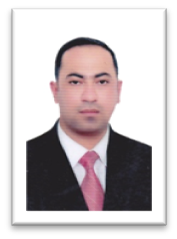 - Date of birth: 30/9/1978- Social status: MarriedNumber of children: 3- Certificate: PhD Date obtained 29/1/2017- General Specialization: Information- Specialization: Radio and Television- Scientific title Assistant Professor / Acquired Date 2020- Job: Teaching- Title of work: University of Diyala / Faculty of Fine Arts- Years of service in higher education: (16)- Awarded the Bachelor's degree: University of Baghdad / Faculty of Information / Iraq- Donor of Master's Degree: Jinan University / Faculty of Information / Lebanon- PhD: University of Baghdad / Faculty of Information / Iraq- Title of the doctoral dissertation: Interactive in the satellite channels and their role in promoting freedom of opinion and expression / Analytical field study- Title of Master's Thesis: Frameworks for covering democracy issues in the programs of dialogue of satellite channels in Arabic / An analytical study of two programs on democracy in Al-Hurra channel and an open agenda in the BBC channel- Mobile: 07722056469- Email: theeditor79@gmail.com* Jobs filled* Conferences and scientific symposiums and workshops in which he participated1 Scientific Conference Presidency of the University of Diyala Member of the Media Committee 20092 Scientific Conference of the University of Diyala / Faculty of Education for Human Sciences Member of the Media Committee 20103 Scientific Conference University of Baghdad / College of Media attendance 2015University of Iraq / College of InformationBaghdad University Workshop / College of Information6 series of seminars on awareness of the national card Diyala University and its affiliated colleges management seminar 20167 series of seminars on electricity awareness of the University of Diyala and its affiliated departments management seminar 20178 series of awareness seminars on preventive security and public safety University of Diyala and its affiliated colleges9 Scientific symposium on the impact and international publishing laboratories Diyala University / Faculty of Education for Human Sciences Lecturer 2017* Research projects in the field of specialization to serve the environment and society or the development of education1-Journal of Media Researcher / University of Baghdad / Faculty of Information 20162-The motives of the elderly use of Facebook and the innovations achieved Journal of Media researcher / University of Baghdad / Faculty of Information 20173-Employing the contact person in the satellite channels for the new media. Published in the Diyala Journal for Human Research 20184-Infographics in the media and its role in public perception of information, the first volume of the Conference on Cultural Heritage in Contemporary Art / Department of Fine Arts / College of Fine Arts / University of Diyala 20195-Digital media and its role in marketing artistic productions. Published in The Academy Magazine 20196-Film co-production and its impact on the form and content of the Iraqi film, accepted for publication in Nasaq 2020 magazine7-Artistic treatment of documentaries on satellite channels. Published in the Media Researcher 2020 magazine8-The impact of school journalism in developing health awareness about the Corona epidemic for primary school students Proceedings of the third and fourth annual international conference of the College of Mass Communication / University of Baghdad, which was held under the title (Media and Local and International Crisis Management) 2021
9-Employing university media for the digital environment according to institutional standards. Accepted for publication in the proceedings of the fourth and fifth annual international conference of the College of Mass Communication / University of Baghdad 2022* Membership of bodies-Member of the Iraqi Journalists Syndicate12-Member of the Union of Iraqi Radio and Television3-Member of the Iraqi Association for Public Relations*Materials that he taught* Thanksgiving books received during the years of service (54)1-The Minister of Higher Education and Scientific Research(7) 2-Iraqi Ministry of Culture(1) 3- President of Diyala University (34) 4-Assistant President of Diyala University (6) 5- Dear deans of faculties at the University of Diyala (50) 6- Director of the Department of Civil Status and Passports in Diyala (1) * Press work1- Editor-in-Chief of Al-Wuhan University2-Secretary of the Editor of the new horizons magazine3- Director of the university channel / University of DiyalaSignatureName / Dr. Ahmed Abdul Sattar HusseinDate / 28/5/2017Duration LocationJobNO2008Diyala University / Department of Media and Public RelationsAssistant Director12012  Diyala University / Department of Media and Public RelationsHead of Media Follow-up Division22017 the University of Diyala / Faculty of Fine ArtsTeaching32017 to 2020Department, Diyala University / College of Fine Arts,Course of the Audio and Visual 42018 to 2020Diyala University / College of Fine ArtsHead of the Department of Cinematic and Television Arts / Evening Study52020 to nowDepartment of Media and Public Relations /Diyala UniversityHead of the Department6StageSectionthe collegethe UniversitySubjectNFourthAudio and videoCollege of Fine ArtsDiyala UniversityThe aesthetics of photography and lighting1ThirdAudio and videoCollege of Fine ArtsDiyala UniversityHistory of cinema and television2ThirdAudio and videoCollege of Fine ArtsDiyala Universityproduction management3FourthArt educationCollege of Fine ArtsDiyala UniversityMeans of communication4FirstAudio and videoCollege of Fine ArtsDiyala UniversityHuman Rights and Democracy5